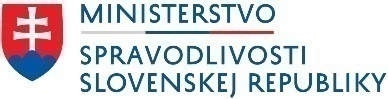 Všetkým záujemcomVec: Informačný systém obchodného registra a súvisiace služby  –  Vysvetlenie č. 6Na základe žiadosti o vysvetlenie  k zákazke „Informačný systém obchodného registra a súvisiace služby“, vyhlásenej verejným obstarávateľom Ministerstvo spravodlivosti Slovenskej republiky,  ktorá bola uverejnená vo Vestníku verejného obstarávania č. 145/2022 zo dňa 27.06.2022 pod číslom 30401 – MSS a v Úradnom vestníku zo dňa 24.06.2022 pod č. 2022/S 120-340381, Vám poskytujeme vysvetlenie:Otázka 1 V souboru "Priloha_9_katalog_poziadaviek" je třeba vyplnit jaké sloupce? Chápeme správně, že se jedná jen o sloupce G,H a I spadající pod "Krok 2"?Odpoveď: Áno.Otázka 2 Je součástí služeb poskytovaných státním cloudem i kontejnerová platforma (Kubernetes, OKD, OpenShift)? Pokud ne, očekává se, že bude a případně kdy?Odpoveď: Všetky služby vládneho cloudu sú uvedené  v katalógu na stránke MIRRI SR. V prípade, že v čase implementácie požadovaná služba  chýba, musí ju v rámci projektu implementovať.-https://www.mirri.gov.sk/sekcie/informatizacia/egovernment/vladny-cloud/katalog-cloudovych-sluzieb/index.htmlOtázka 3 Zabezpečí verejný obstarávateľ pre fázu analýzy a implementácie predstaviteľov z jednotlivých typov kľúčových  používateľov, najmä pracovníkov súdov a notárov, ktorí budú v budúcnosti so systémom pracovať, aby s nimi mohol dodávateľ  konzultovať požiadavky  počas analýzy a vývoja tak, aby bolo možné efektívne vytvoriť návrh a dizajn IS ORSR?Odpoveď: Verejný obstarávateľ zabezpečí dostupnosť všetkých typov kľúčových užívateľov.Otázka 4 (23)Požiadavka č. 47 znie, cit.: „Požaduje sa, aby informačný systém spracoval posting information ...“. Žiadame verejného obstarávateľa o vysvetlenie, čo je posting information a aké spracovanie je potrebné?Odpoveď: Posting information vo v tomto prípade znamená, že systém musí zabezpečiť rozposielanie krátkych správ, alebo notifikácií, ktoré sú dôležité pre používateľov. Ide o informácie napríklad o zmene stavu podania (odoslané, prijaté, zamietnuté), upozornenia na termíny a lehoty, úlohy a pod.Otázka 5 Požiadavka č. 53 znie, cit.: „Nástoj na tvorbu a úpravu šablón umožní použiť funkcionalitu predvypĺňania.“. Máme za to, že pri tvorbe a úprave šablón sa údaje nedopĺňajú, to sa deje až pri jej použití, preto nerozumieme požiadavke.Žiadame verejného obstarávateľa uviesť príklady predvypĺňania pri tvorbe šablón. Odpoveď: Požadujeme, aby šablóny mali možnosť použiť špeciálne textové premenné, ktoré systém pri tvorbe konkrétneho elektronického dokumentu nahradí konkrétnymi údajmi (substitúcia).Otázka 6 Požiadavka č. 77 znie, cit.: „Požaduje sa, aby procesy platieb za elektronické služby boli realizované prostredníctvom platobného modulu (podľa Zákona č. 305/2013 Z. z. o e-Governmente). Procesy platieb za elektronické služby vo veciach obchodného registra a poplatky za úkony súdov týkajúce sa obchodného registra, ktoré boli vykonané na základe podania elektronickými prostriedkami, budú realizované cez  integráciu na platobný modul (ÚPVS MEP). Systém bude vytvárať platobné predpisy a zasielať ich do elektronickej schránky určenej osobe. Platby poplatkov budú realizované  platobnou kartou, poštovým poukazom alebo prevodom z účtu v banke alebo v pobočke zahraničnej banky.“Požiadavka č. 78 znie, cit.: „Požaduje sa implementácia funkcií pre spracovanie platieb.“Požiadavka č. 102 znie, cit.: „... Platobný predpis sa generuje v internom informačnom systéme ministerstva (IS Súdny manažment) a zúčtovacie údaje sa zasielajú cez informačný systém obchodného registra navrhovateľovi. ...“Požiadavka č. 103 znie, cit.: „Požaduje sa funkcia na vyhodnotenie zaplatenia súdneho poplatku  - vyhodnocuje rezortný komponent, ktorý informáciu sprostredkuje IS ORSR.“Žiadame verejného obstarávateľa vysvetliť nejasnosti v kombinácii týchto požiadaviek, kde v požiadavke č. 77 sa požaduje vytváranie platobných predpisov, integrácia na ÚPVS MEP a realizácia platieb, zatiaľ čo požiadavky č. 102 a č. 103 hovoria o využití existujúcich rezortných systémov a iba komunikovanie so žiadateľom o platbe a reagovanie na výsledok získaný z rezortného systému. Zároveň žiadame verejného obstarávateľa o upresnenie požiadavky č. 78 v kontexte ostatných požiadaviek.Odpoveď: Technická ako aj procesná realizácia platieb je realizovaná ostatnými rezortnými informačnými systémami. IS ORSR prijíma informáciu o spárovaní a zaplatení poplatku a na základe tejto informácie pokračuje v procese spracovania podania. V požiadavke č.77 sú všeobecne popísané procesy platieb z dôvodu, aby bolo jasné, že IS ORSR ich musí v spolupráci s rezortnými IS pokryť.Požiadavke č.78  Spracovanie platieb znamená spracovanie informácie o existencii platobného príkazu a jeho úhrade.Požiadavky 102 a 103 spresňujú požiadavku 78 na implementáciu funkcií na spracovanie platieb.Upozornenie: Tieto požiadavky sú v aktualizovaných Súťažných podmienkach v rámci aktualizovaného katalógu požiadaviek uvedené s inými číslami.Otázka 7 Požiadavka č. 164 je podľa nášho názoru duplicitou k požiadavke č. 163. Žiadame verejného obstarávateľa o vysvetlenie, prípadne navrhujeme vypustiť požiadavku č. 164.Odpoveď: Nesúhlasíme. Požiadavka č.163 definuje rozsah funkcionalít nasadzovania. Požiadavka č.164 definuje, že takéto nasadzovanie musí byť systém schopný realizovať paralelne voči viacerým prostrediam.Otázka 8 V Zmluve o poskytovaní systémovej a aplikačnej podpory Informačného systému Obchodný register Príloha č. 8 súťažných podkladov verejnej súťaže (ďalej ako „SLA zmluva“), bod 10.6 sa uvádza, cit.: „Za účelom kontroly plnenia povinnosti Poskytovateľa v zmysle bodu 10.5 tohto článku Servisnej zmluvy je Poskytovateľ povinný kedykoľvek na výzvu Objednávateľa bezodkladne, najneskôr však do 3 (troch) pracovných dní, predložiť Objednávateľovi zoznam všetkých subdodávateľov v zmysle § 2 ods. 1 písm. a) bod 7 Zákona o registri partnerov verejného sektora, ktorí napĺňajú definičné znaky partnera verejného sektora v zmysle § 2 ods. 1 písm. a) bod 7 a § 2 ods. 2 Zákona o registra partnerov verejného sektora, v dôsledku ich participácie na plnení tejto Zmluvy (ďalej len „Zoznam“) a všetky zmluvy so subdodávateľmi identifikovanými v Prílohe č. 3 tejto Servisnej zmluvy, resp. neskôr písomne oznámenými v zmysle bodu 10.3 tohto článku Servisnej zmluvy, ktorých neuvedie v Zozname. Za úplnosť a pravdivosť poskytnutých údajov nesie plnú zodpovednosť Poskytovateľ.“ Predloženie všetkých subdodávateľov a ich aktualizovanie je bežnou požiadavkou zmlúv uzatváraných v rámci verejných obstarávaní. Nie je však bežné požadovať predloženie všetkých zmlúv so subdodávateľmi, nakoľko obsah týchto zmlúv predstavuje obchodné tajomstvo a navyše povinnosť ich predloženia nevyplýva ani so zákona o verejnom obstarávaní.Žiadame verejného obstarávateľa o vysvetlenie, z akého dôvodu požaduje aj predloženie zmlúv so subdodávateľmi. Žiadame verejného obstarávateľa o detailné zdôvodnenie takto nastavenej zmluvnej podmienky, nakoľko nejde o bežnú požiadavku. Obsah zmlúv so subdodávateľmi predstavuje obchodné tajomstvo oboch zúčastnených strán a na ich zaslanie verejnému obstarávateľovi je potrebný súhlas oboch zmluvných strán. Bude verejnému obstarávateľovi postačovať na splnenie uvedenej zmluvnej podmienky predloženie len prvej strana zmluvy s identifikáciou subdodávateľa, pričom zvyšné údaje by boli anonymizované z dôvodu zachovania obchodného tajomstva? Prípadne žiadame verejného obstarávateľa o odstránenie tejto neštandardnej požiadavky na zaslanie subdodávateľských zmlúv.Odpoveď: Uchádzač, resp. neskôr Zhotoviteľ v zmysle Zmluvy o dielo a v prípade SLA zmluvy poskytovateľ nemusí predkladať zmluvy so subdodávateľmi v prípade, ak subdodávatelia budú zapísaní v registri partnerov verejného sektora a budú mať teda postavenie Subdodávateľov podľa § 2 ods. 1 písm. a) bod 7 zákona č. 315/2016 Z. z. Ak v registri partnerov verejného sektora podľa zákona č. 315/2016 Z. z. subdodávatelia nebudú zapísaní z dôvodu, že nie sú splnené finančné limity v zmysle zákona č. 315/2016 Z. z., verejný obstarávateľ musí mať túto skutočnosť preukázanú a len pre tento prípad je nevyhnutné vidieť zmluvy so subdodávateľmi. Ak teda uchádzač nechce predkladať zmluvy o subdodávateľmi, dokáže sa tomu vyhnúť tak, že všetci jeho subdodávatelia budú zapísaní v registri partnerov verejného sektora. Otázka 9 V bode 9.3. SLA zmluvy je uvedené, cit.:„V prípade uplatnenia opcie Objednávateľom je Poskytovateľ oprávnený požadovať navýšenie mesačnej paušálnej ceny za Služby podpory prevádzky v zmysle čl. 3 bod 3.1 písm. a. tejto Servisnej zmluvy ako aj navýšenie jednotkovej ceny za MD pracovníka Poskytovateľa v rámci Služieb rozvoja v zmysle čl. 3 bod 3.1 písm. b. tejto Servisnej zmluvy, a to až o 10 % (slovom desať percent), najviac však o súčet miery ročnej inflácie zverejnenej Štatistickým úradom Slovenskej republiky za predchádzajúce dva kalendárne roky.“Žiadame verejného obstarávateľa o podrobne zdôvodnenie z akých dôvodov pri stanovení podmienok pre navýšenie platieb max. o 10 % berie do úvahy súčet miery ročnej inflácie práve za predchádzajúce dva kalendárne roky, keď dĺžka SLA zmluvy je 5 rokov? Prečo neberie do úvahy napr. predchádzajúce štyri kalendárne roky? Alebo prečo neberie do úvahy predchádzajúce tri kalendárne roky?Odpoveď: Inflačná doložka je integrálnou súčasťou zmluvy a má nastavené parametre definované verejným obstarávateľom. Uvedená problematika v súvislosti s týmto verejným obstarávaním bola riešená aj ÚVO a znenie návrhu zmluvy v tejto časti nebolo rozporované. Pre úplnosť je potrebné uviesť, že podrobné vysvetlenie už bolo zverejnené pri predchádzajúcich žiadostiach o vysvetlenie a pri odôvodnení nevyhovenia žiadostiam o nápravu. Verejný obstarávateľ na tomto mieste ale stručne uvádza, že takáto úprava rozdeľuje riziko a ochranu medzi poskytovateľa služieb a prijímateľa služieb. Otázka 10 Zadavatel pro experta Hlavný IT analytik v zadávací dokumentaci mimo jiné uvádí požadavek na certifikát OMG Certified UML (Unified Modeling Language) Intermediate alebo ekvivalent certifikátu. Akceptuje Zadavatel jako ekvivalent certifikát OMG Certified UML Professional 2 – Foundation Level?Odpoveď: NieOtázka 11 Bude verejný obstarávateľ akceptovať vyplnenie formuláru JED vo verzii JEDNOTNÝ EURÓPSKY DOKUMENT – FORMULÁR v.1.00 vo formáte word resp. pdf podpísaný oprávnenou osobou - viz odkaz (https://www.nro.vicepremier.gov.sk/site/assets/files/1239/6535_jed-formular.pdf), rovnako ako JED vyplnený ako elektronický formulár na stránkach Úradu pre verejné obstarávanie?
Nakoľko odkaz uvedený v súťažných podkladoch v časti B.4 JEDNOTNÝ EURÓPSKY DOKUMENT v nasledovnom znení „JED a manuál je zverejnený na stránke UVO : https://www.uvo.gov.sk/legislativametodika-dohlad/jednotny-europsky-dokument-605.html“ nie je platný.Odpoveď:  Štandardný formulár pre JED sa ustanovuje vykonávacím nariadením Komisie EÚ 2016/7 (vydaným na základe splnomocňovacieho ustanovenia v smernici Európskeho parlamentu a Rady 2014/24/EÚ). Pre vyplnenie vyplnenie  JED-u je možné využiť bezplatnú službu Úradu pre verejné obstarávanie:https://www.uvo.gov.sk/jednotny-europsky-dokument-pre-verejne-obstaravanie-602.htmlChybou v písaní bol v súťažných podkladoch uvedený neaktuálny link. Vami uvádzaný odkaz (https://www.nro.vicepremier.gov.sk/site/assets/files/1239/6535_jed-formular.pdf), nepredstavuje oficiálnu stránku vicepremiera. Verejný obstarávateľ nie je oprávnený prejudikovať rozhodnutie komisie, ale odporúčame využiť oficiálny link UVO uvedený vyššie pre účely vytvorenia JEDU vytvorenie JEDu, nakoľko ten je určite súladný s vykonávacím nariadením Komisie EÚ 2016/7.Otázka 12 Úspešný uchádzač v rámci predzmluvných povinností pred podpisom Zmluvy o dielo a Zmluvy o poskytovaní systémovej a aplikačnej podpory Informačného systému Obchodný register, ktoré budú výsledkom tohto VO, bude povinný o.i. doručiť verejnému obstarávateľovi  certifikát o zavedení systému manažérstva IT služieb, vydaný nezávislou inštitúciou, ktorým sa potvrdzuje splnenie podmienok vyplývajúcich z normy ISO 20000 (ďalej len „certifikát ISO 20000“). V tejto súvislosti žiadame verejného obstarávateľa o vysvetlenie, či verejný obstarávateľ uzná certifikát ISO 20000 predložený uchádzačom, vydaný osobe, ktorej technickými a odbornými kapacitami uchádzač preukázal svoju technickú spôsobilosť alebo odbornú spôsobilosť (ďalej len „sub-dodávateľ“), pokiaľ samotný uchádzač príslušným certifikátom ISO 20000 nedisponuje, avšak uchádzač spolu so sub-dodávateľom, preukázateľne spĺňajúcim kvalitu riadenia IT služieb, sú dcérskymi spoločnosťami v rámci jednej/tej istej skupiny podnikov s jednotnou, korporátnou úrovňou opatrení na zabezpečenie systému manažérstva IT služieb..Odpoveď: Verejný obstarávateľ požaduje, aby certifikátom ISO 20000 disponoval samotný uchádzač. Otázka 13 Podľa odpovede k dátovej pumpe Corwin vo Vysvetlení 2 je uvedené "Zadávateľ predpokladá nahradenie dátovej pumpy vytvorením API, prostredníctvom ktorého sa tieto organizácie budú integrovať so systémom ORSR.". V koho zodpovednosti bude vytvorenie tohto API? Vytvorí ho Zadávateľ pred/počas priebehu projektu alebo je očakávané, že API vytvorí Dodávateľ?Odpoveď: Je požadované, že API vytvorí Uchádzač.Otázka 14 V súvislosti s odpoveďami v rámci Vysvetlenia č.2 súvisiacimi s inflačnou klauzulou žiadame obstarávateľa, aby prehodnotil svoje stanovisko. Pri nastavení inflačnej klauzuly až od časti opcie servisnej zmluvy (aj to so zohľadnením iba 2och predchádzajúcich rokov) požaduje obstarávateľ od dodávateľa zahrnúť inflačné náklady za obdobie 6 rokov do ceny podpory (od štartu projektu do konca podpory). Takýto prístup neúmerne navyšuje cenu v dôsledku zahrnutia rizika do ceny.Odpoveď: Inflačná doložka je integrálnou súčasťou zmluvy a má nastavené parametre definované Obstarávateľom. Uvedená problematika v súvislosti s týmto verejným obstarávaním bola riešená aj ÚVO a znenie návrhu zmluvy v tejto časti nebolo rozporované. Pre úplnosť je potrebné uviesť, že podrobné vysvetlenie už bolo zverejnené vo Vysvetlení č. 2. Verejný obstarávateľ na tomto mieste ale stručne uvádza, že takáto úprava rozdeľuje riziko a ochranu medzi poskytovateľa služieb a prijímateľa služieb.Otázka 15 Migrácia - Môže byť poskytnutý dátový model databáz  IS Corwin, Zbierky listín, RegDoc, PS? Aký je počet dokumentov na migráciu a aký je denný prírastoch do týchto databáz (kvôli odhadu trvania migrácie a stanovania migračného postupu)Odpoveď: Odpoveď bola poskytnutá v rámci vysvetlenia č.2 otázka č.8.Otázka 16 Podľa odpovede na otázku ohľadne čistenia dát vo vysvetlení č.2 je čistenie dát súčasťou rozsahu projektu. Čistenie dát však býva v zodpovednosti vlastníka dát, ktorý jediný môže rozhodnúť, čo sa má stať s dátami. Rolou dodávateľa v tomto prípade by malo byť podpora vlastníka dát pri čistení (napr. identifikácia problémov, príp. technické čistenie dát). Môže Zadávateľ upresniť očakávané role a zodpovednosti počas migrácie?Odpoveď: Čistenie dát je v zodpovednosti vlastníka dát, avšak je požadované, aby súčasťou podpory procesu čistenia dát boli aj skripty, ktoré zabezpečujú v maximálnej miere automatické procesy čistenia dát.Otázka 17 (17)Vo Vysvetlení č.2 na otázku k Službám vládneho cloudu uvádzate "V prípade, že potrebné služby nie sú súčasťou katalógu služieb Vládneho cloudu je požadované, aby boli realizované v rámci projektu a teda boli aj súčasťou ponuky." Takýto prístup považujeme za nejasný. Z pohľadu stanovenia fixnej ceny za dielo musí byť jasne určené, či uvedené služby máme implementovať alebo nie. Pre zamedzenie pochybností – môže teda Zadávateľ potvrdiť, či má byť kontajnerizačná platforma predmetom riešenia alebo nie? Ďalej musí byť jasne určené, či má byť dodávateľ zodpovedný za prevádzku a podporu služieb, ktoré by mohli byť v priebehu trvania dodávky súčasťou vládneho cloudu a prípadne vymedziť časový plán a rámec doby poskytovania podpory (trvanie po určitú dobu poskytovania služby, trvanie po celú dobu poskytovania služby)Odpoveď: Všetky služby vládneho cloudu sú uvedené v katalógu služieb vládneho cloudu publikovaného na  stránke MIRRI SR https://www.mirri.gov.sk/sekcie/informatizacia/egovernment/vladny-cloud/katalog-cloudovych-sluzieb/index.htmlAk Uchádzač v katalógu služieb vládneho cloudu požadovanú službu nenájde, musí si ju zabezpečiť vlastnými prostriedkami.Uchádzač je zodpovedný za prevádzku a podporu služieb, ktoré v rámci projektu implementoval, počas celého obdobia trvania podpory definovanom v zmluve SLA. Za prevádzku služieb  uvedených v katalógu vládneho cloudu Uchádzač zodpovedný nie je. Otázka 18 Môže Zadávateľ poskytnúť informáciu a volbe typu kontajnerizačnej platformy (napríklad Kubernetes, OpenShift, Docker Swarm, Rancher, ...), ktorú bude prevádzkovať v rámci Vládneho cloudu prípadne vo vlastnej réžii. Dodávateľ túto informáciu potrebuje z dôvodu zjednotenia typu platformy vo svojej ponuke a minimalizácie budúcich nákladov a úsilia potrebného k migrácii do odlišnej kontejnerizačnej platformyOdpoveď: Verejný obstarávateľ považuje za štandardné riešenie Kubernetes, ale jeho konkrétnu distribúciu navrhuje Uchádzač.Otázka 19 Požiadavka 127 hovorí "Centrum dátových služieb zabezpečí procesy správy publikovania dát vo forme otvorených (open API) prepojených dát (Linked-data). Publikovanie otvorených údajov bude zabezpečené nástrojmi na automatické zverejňovania otvorených údajov, vrátane modelovania ontológií.". Cieľom projektu Centrálny model údajov je definovať model údajov, ktorý sa má používať pri publikovaní údajov a celkovo pri výmene údajov. Môžete vysvetliť, aká je väzba spomínaných ontológií na projekt CMÚ? Je definovanie týchto ontológií súčasťou CMÚ, alebo bude robené mimo tohto štandardného procesuSú spomínané ontológie už definované? Sú prepojené s už definovanými ontológiami v rámci CMÚ? Ak ontológie nie sú definované, môžete vysvetliť, kto, ako a kedy ich bude definovať? Ak ontológie nie sú definované, vie verejný obstarávateľ zaručiť ich včasné dodanie a schválenie v CMÚ, aby nebol ohrozený harmonogram projektu?Vie verejný obstarávateľ odhadnúť počet ontológií, o ktorých hovoríme?Odpoveď:CMÚ definuje základné ontológie. Projekt OR SR využije existujúce ontológie a doplní ich o nové ontológie, ktoré popisujú Linked-data publikované OR SR.Ontologie OR SR nie sú definované. Je požadované, aby boli v rámci projektu nadefinované.Ontológie bude definovať UchádzačOntológie bude definovať Uchádzač, Obstarávateľ zabečí súčinnosť s dátovou kanceláriou MIRRIVerejný obstarávateľ nemá túto informáciu. Počet ontológií bude predmetom projektovej fázy Analýza a dizajn.Otázka 19 Požiadavka 143 hovorí "Požaduje sa implementácia funkcií pre notifikačné mechanizmy. Implementované funkcie umožnia generovať a zasielať používateľom krátke informačné správy (notifikácie) o udalostiach, ktoré nastali alebo o nadchádzajúcich očakávaných aktivitách.". Budú tieto notifikačné mechanizmy naviazané na mechanizmus notifikácií v Slovensko v Mobile (SvM),  alebo sa bude budovať nezávislý mechanizmus pre OR?Ak sa budú notifikácie viazať na SvM, zabezpečí verejný obstarávateľ potrebnú súčinnosť dodávateľa SvM?Ak sa budú notifikácie viazať na SvM, pokryje integrácia so SvM celý rozsah notifikačného mechanizmu?Odpoveď: Verejný obstarávateľ nepožaduje využitie notifikačných mechanizmov SvM. Požaduje realizáciu notifikácií prostredníctvom komunikačných kanálov Spoločný notifikačný modul (ÚPVS eNotify) ae-mailverejný obstarávateľ nepožaduje využitie notifikačných mechanizmov SvMverejný obstarávateľ nepožaduje využitie notifikačných mechanizmov SvMOtázka 20 Podľa požiadaviek má nový obchodný register bežať vo vládnom cloude (napr. 157). Aktuálne sa rozpráva o viacerých iniciatívach týkajúcich sa vládneho cloudu, o budovaní komunitných cloudov v jednotlivých inštitúciách, či väčšom používaní hybridného cloudu. Môžete explicitne napísať, či rátate s použitím vládneho cloudu, či je možné použiť aj hybridné časti vládneho cloudu (napr. služby azure, aws, ...)?Zvažujete budovanie komunitného cloudu?Vzhľadom na krátke trvanie projektu je každá nedostupnosť alebo neflexibilita v prístupe na technické prostredie veľkým rizikom pre harmonogram. Budú spomínané prostredia vládneho cloudu dostupné od začiatku projektu v kapacitách požadovaných dodávateľom? Odpoveď: Verejný obstarávateľ ráta s využitím vládneho cloudu a jeho zverejnených služieb privátnej a verejnej časti.V súčasnosti sa nezvažuje budovanie komunitného clouduKapacity požadované dodávateľom bude finálne definované v projektovej fáze Analýza a Dizajn. Obstarávateľ požaduje, aby mu Uchádzač poskytol na začiatku fázy Analýza a dizajn predbežný odhad rozsahu požadovaných služieb vládneho cloudu, aby mohli byť komunikované.Otázka 21 Požiadavka 116 hovorí "V rámci systému bude zabezpečené fulltextové vyhľadávanie, jednoduché a rozšírené ako aj prístup k dokumentom cez elektronické služby obchodného registra (užívateľsky prívetivo sa zapracuje link s odkazom na príslušnú elektronickú službu)." Podľa požiadaviek a vašich predchádzajúcich odpovedí, budú dokumenty fyzicky uložené v IS UBUS, v samotnej zbierke listín (súčasť budovaného IS OR) budú iba metadáta.Bude fulltextové vyhľadávanie realizované v IS UBUS, ktorý obsahuje fyzické dokumenty?Odpoveď:  Áno, bude poskytnuté API indexera.Otázka 22 Požiadavka 109 hovorí "Požaduje sa implementácia funkcionality, aby používateľ mal možnosť  svoju prácu na spracovaní podania dočasne prerušiť a následne sa k spracovávaniu podania v inom čase vrátiť a pokračovať v práci." Zároveň verejný portál, ktorého súčasťou sú podania, nie je predmetom tohto verejného obstarávania. Podľa nášho názoru táto požiadavka nemá žiaden vplyv na dodávateľa a týka sa výlučne verejného portálu.Môžete potvrdiť, že predmetná požiadavka sa netýka obstarávania a vypustiť ju?Ak požiadavka zostane v zozname, môžete vysvetliť ako bude pri akceptácii dodávateľ preukazovať jej splnenie?Prosíme verejného obstarávateľa, pri každej požiadavke, ktorá obsahuje časti pre verejný portál, aby ju explicitne rozdelil na požiadavku, ktorá je predmetom obstarávania a dodávateľ jej splnenie bude vedieť preukázať a na požiadavku, ktorá sa týka verejného portálu a je v zozname len pre dokreslenie celkovej situácie (čo považujeme za užitočné) explicitne uviesť, že táto požiadavka nie je súčasťou predmetu tohto obstarávania?Odpoveď: Predmetná požiadavka sa týka spracovania podaní t.j. práce registrátorov. Požaduje sa, aby registrátor pri svojej práci spracovania podania (napr. vykonania zmeny v záznamoch Obchodného registra) vedel prácu prerušiť, realizovanú časť si uložiť a neskôr sa k práci vrátiť. Negatívne vymedzenie je, aby registrátor nebol nútený systémom urobiť všetky úkony spojené s podaním naraz, v jednom čase.Otázka 23 Požiadavka 195 hovorí "Aplikácia bude rešpektovať nasledovné princípy ... Viacjazyčná podpora". Táto požiadavka platí aj pre backoffice časť riešenia, t.j. pre registrátorov ?Súčasťou viacjazyčnosti má byť UI alebo aj samotného hodnoty zapisovaných údajov?V prípade, že aj hodnoty zapisovaných údajov, poskytne verejný obstarávateľ preklady týchto údajov, číselníkov a podobne?Čo sa týka UI, ak má aj interná časť registra byť viacjazyčná, predpokladáme správne, že dodávateľ vytvorí aplikáciu, tak aby to umožňovala, ale samotný preklad UI urobí verejný obstarávateľ?Odpoveď: Verejný obstarávateľ požaduje, aby použitá technológia umožnila realizovať viacjazyčnosť aj v časti back-office. Požaduje však, aby v časti back-office bola realizovaná len verzia v slovenskom jazyku.Súčasťou viacjazyčnosti má byť UIOtázka je vzhľadom na odpoveď b. nerelevantnáDodávateľ vytvára návrh textácií v danom jazyku. Obstarávateľ textácie pripomienkuje a schvaľuje.Otázka 24 (18)V požiadavkách požadujete, aby IS OR využíval IS BAI ako integračnú platformu. V otázkach sa upresňuje, že BAI bude využívaná ako API GW, bude zastrešovať otázky autentizácie a autorizácie. Podobný obsah má na národnej úrovni budovaný projekt CAMP.Môžete potvrdiť, že rozhrania OR budú vystavené cez IS BAI?Môžete potvrdiť, že nebude potrebná integrácia a vystavenie rozhraní aj cez IS CAMP?Odpoveď: ÁnoÁnoOtázka 25 Žiadame o upresnenie odpovede na otázku 3 vo „vysvetlenie 5.pdf”. V odpovediach v súbore “vysvetlenie_2.docx” prikladáte obrázok „Základný popis architektúry IS OR“, kde sú zobrazené existujúce a požadované novovybudované komponenty riešenia, pričom požadované nové komponenty riešenia sú  zobrazené iba v častiach Mid office a Back office. Predpokladáme, že verejnosť sa bude prihlasovať do Portálu ORSR (viď obrázok).  Uveďte prosím, do akého modulu (z obrázku)  sa budú prihlasovať interní zamestnanci? Pýtame sa to preto, aby sme sa uistili, že v architektúre nechýba nejaký modul.Odpoveď: Verejný obstarávateľ v aktualizácii Súťažných podmienok a Opisu predmetu zákazky zverejnil upravené schémy Aplikačnej vrstvy – budúci stav, z ktorého je zrejmé, že pre prihlasovanie registrátorov (interných, externých) bude slúžiť rozhranie  „Neverejné prostredie pre výkon agendy registrátorov“. Otázka 26 Žiadame o upresnenie odpovede na otázku 4 vo „vysvetlenie 5.pdf”. Predpokladáme, že dodávateľ môže byť zodpovedný za konsolidáciu a migráciu dát po technickej stránke. V prípade, že sa dodávateľ identifikuje nekonzistenciu alebo chýbajúce údaje v existujúcich dátach, ktoré sa majú migrovať – zabezpečí objednávateľ doplnenie týchto dát existujúcim dodávateľom, prípadne pracovníkmi objednávateľa?  Odpoveď: Áno. Verejný obstarávateľ však požaduje maximálnu možnú mieru automatizácie konsolidácie a migrácie prostredníctvom skriptov.Otázka 27  Týmto si Vás dovoľujeme požiadať o vysvetlenie, či na základe ostatného vybavenia žiadosti o nápravu a aktuálne stále prebiehajúcich konaní o námietkach 12238-6000/2022 resp. 10924-6000/2022 (kde síce je publikovaná informácia o vydaní rozhodnutia dňa 13.09.2022, no výsledok nám nie je známy, a teda je možné, že prebieha odvolacie konanie) neplánuje verejný obstarávateľ predĺžiť lehotu na predkladanie ponúk. Predloženie ponuky je totiž spojené s bankovou zárukou, ktorej vystavenie a prípadné predlžovanie stojí nemalé finančné prostriedky, rovnako samotná ponuka vyžaduje nasadenie významných ľudských zdrojov.Odpoveď: Vzhľadom na už vykonané predĺženie lehoty je uvedená otázka bezpredmetná.Otázka 28 V souboru "Priloha_9_katalog_poziadaviek" je třeba vyplnit jaké sloupce? Chápeme správně, že se jedná jen o sloupce G,H a I spadající pod "Krok 2"?
2. Je součástí služeb poskytovaných státním cloudem i kontejnerová platforma (Kubernetes, OKD, OpenShift)? Pokud ne, očekává se, že bude a případně kdy?Odpoveď: Je požadované využiť zverejnené v katalógu služieb vládneho cloudu. Ak požadované služby v katalógu nie sú obsiahnuté, Uchádzač ich vybuduje v rámci projektu.Otázka 29 Zadavatel pro experta Hlavný IT analytik v zadávací dokumentaci mimo jiné uvádí požadavek na certifikát OMG Certified UML (Unified Modeling Language) Intermediate alebo ekvivalent certifikátu. Akceptuje Zadavatel jako ekvivalent certifikát EXIN BCS Practitioner Certificate in Business Analysis Practice nebo BABOK Foundation?Odpoveď: Verejný obstarávateľ akceptuje taký certifikát, ktorý sa v značnej časti sylabov venuje jazyku UML a najmä jeho použitiu.Otázka 30 Týmto si Vás dovoľujeme požiadať o vysvetlenie, či na základe ostatného vybavenia žiadosti o nápravu a aktuálne stále prebiehajúcich konaní o námietkach 12238-6000/2022 resp. 10924-6000/2022 (kde síce je publikovaná informácia o vydaní rozhodnutia dňa 13.09.2022, no výsledok nám nie je známy, a teda je možné, že prebieha odvolacie konanie) neplánuje verejný obstarávateľ predĺžiť lehotu na predkladanie ponúk. Predloženie ponuky je totiž spojené s bankovou zárukou, ktorej vystavenie a prípadné predlžovanie stojí nemalé finančné prostriedky, rovnako samotná ponuka vyžaduje nasadenie významných ľudských zdrojov.Odpoveď: Vzhľadom na už vykonané predĺženie lehoty je uvedená otázka bezpredmetná.Otázka 31 Územná pôsobnosť licencie

Verejný obstarávateľ v ods. 8.1 Prílohy č. 7 Návrh Zmluvy o dielo súťažných podkladov stanovil nasledovné:
„....[]...Zhotoviteľ udeľuje Objednávateľovi počnúc protokolárnym odovzdaním a prevzatím takéhoto autorského diela v zmysle čl. 5 tejto Zmluvy nevypovedateľnú, časovo (po dobu právnej ochrany majetkových práv trvajúcu), územne a inak rozsahovo neobmedzenú a nevýhradnú licenciu na akékoľvek použitie takéhoto autorského diela ako celku i jeho jednotlivých častí v neobmedzenom množstevnom (najmä na neobmedzený počet zariadení a užívateľov) či vecnom rozsahu....[]…“

Podľa ods. 11.2 vzorovej zmluvy MIRRI platí, že všeobecná licencia, ktorú zhotoviteľ udeľuje na počítačový program chránený autorským právom, je obmedzená na územie Slovenskej republiky:

„Zmluvné strany sa dohodli, že pokiaľ Zhotoviteľ vytvorí v rámci plnenia tejto Zmluvy o dielo pre Objednávateľa SW, ktorý je počítačovým programom chráneným autorským právom alebo jeho časť, prevzatím Diela udeľuje Zhotoviteľ Objednávateľovi súhlas používať taký počítačový program (s výnimkou Modulu na ktorý sa vzťahujú osobitné podmienky) ako licenciu nevýhradnú, časovo neobmedzenú (po dobu trvania majetkových autorských práv), územne obmedzenú na územie Slovenskej republiky...[]...“.

V zmysle uznesenia Vlády Slovenskej republiky č. 654/2020 zo dňa 14.10.2020, v spojení s Princípom č. 2, podprincípom e) Metodického usmernenia MIRRI č. 00NNN/2021/SITVS sú pre Vás ustanovenia vzorovej zmluvy MIRRI týkajúce sa akceptácie/odovzdania, záruky za vady, zdrojového kódu, licencie a autorských práv, súčinnosti a skončenia zmluvy záväzné a odklon od citovaných ustanovení ste boli povinní konzultovať a odsúhlasiť s MIRRI.

Vzhľadom na zjavný rozpor medzi ods. 8.1 Prílohy č. 7 Návrh Zmluvy o dielo súťažných podkladov a ods. 11.2 vzorovej zmluvy MIRRI ohľadne územnej pôsobnosti udelenej licencie Vás týmto žiadame o vysvetlenie, či a akým spôsobom ste komunikovali a nechali si odsúhlasiť zo strany MIRRI odklon Vami zvoleného nastavenia licenčných podmienok od vzorovej zmluvy MIRRI a zároveň Vás žiadame o poskytnutie odpovede, resp. stanoviska MIRRI k uvedenému odklonu.

Žiadame obmedziť územnú pôsobnosť udelenej licencie na územie Slovenskej republiky rovnakým spôsobom, ako je tomu v prípade vzorovej MIRRI zmluvy.

Pre úplnosť uvádzame, že nesúhlasíme s tvrdením verejného obstarávateľa v iných revíznych postupoch o tom, že požiadavka na územne neobmedzenú licenciu má byť údajne potrebná z titulu integrácie na centrálnu európsku platformu prepojených obchodných registrov celej EÚ. Predmetom verejného obstarávania je okrem iného vytvorenie informačného systému obchodného registra na území Slovenskej republiky. Aj v situácii, ak by licencia bola územne obmedzená na územie Slovenskej republiky (rovnako, ako v prípade vzorovej MIRRI zmluvy), tak by uvedené nebránilo, že novo vytvorený informačný systém obchodného registra by mohol obsahovať funkcionality akými sú napr. zasielanie notifikácii o statusových zmenách cezhraničných spoločností, zasielanie a zverejňovanie informácii o cezhraničných zlúčeniach a splynutiach, atď. Územná pôsobnosť udelenej licencie pre informačný systém a cezhraničné funkcionality predmetného informačného systému sú dva odlišné inštitúty, ktoré sa v žiadnom prípade nemôžu spájať. Zároveň je potrebné striktne rozlišovať medzi územnou pôsobnosťou licencie pre zdrojové kódy vytvorené počas projektu (§ 15 ods. 2 písm. d) bod 1.) ZoITVS) a územnou pôsobnosťou „všeobecnej“ licencie na celý počítačový program (ods. 11.2 vzorovej zmluvy MIRRI). Dôvodenie verejného obstarávateľa, pre ktoré sa (podľa všetkého neoprávnene) odchýlil od vzorových zmlúv MIRRI, z vyššie uvedených dôvodov neobstojí.Odpoveď: Verejný obstarávateľ požadovanú územnú pôsobnosť už vysvetlil a na tomto vysvetlení sa nič nemení.Otázka 32 Nepreviazanosť udelenej licencie na účel zmluvy
Verejný obstarávateľ v ods. 8.1 Prílohy č. 7 Návrh Zmluvy o dielo súťažných podkladov požaduje, aby zhotoviteľ udelil „územne a inak rozsahovo neobmedzenú“ licenciu.
V ods. 11.2 vzorovej zmluvy MIRRI, ktorú má aj verejný obstarávateľ vzhľadom na predmet verejného obstarávania dodržiavať, platí, že zhotoviteľ síce má udeliť licenciu na všetky spôsoby použitia, avšak toto udelenie licencie je previazané, resp. limitované, na predmetný účel zmluvy: „na všetky spôsoby použitia najmä v súlade s § 19 ods. 4 Autorského zákona na účel, pre ktorý bol Informačný systém vytvorený podľa preambuly Zmluvy o dielo“.
Vzhľadom na zjavný rozpor medzi ods. 8.1 Prílohy č. 7 Návrh Zmluvy o dielo súťažných podkladov a ods. 11.2 vzorovej zmluvy MIRRI ohľadne (ne)previazanosti udelenej licencie s účelom zmluvy Vás týmto žiadame o vysvetlenie, či a akým spôsobom ste komunikovali a nechali si odsúhlasiť zo strany MIRRI odklon Vami zvoleného nastavenia licenčných podmienok od vzorovej zmluvy MIRRI a zároveň Vás žiadame o poskytnutie odpovede, resp. stanoviska MIRRI k uvedenému odklonu.
Žiadame tiež v návrhu zmluvy previazať udelenie licencie na účel zmluvy rovnakým spôsobom, ako je tomu v prípade vzorovej MIRRI zmluvy.Odpoveď: V prvom rade účel princípu č. 2 vyplývajúci z uznesenia vlády SR (č. 654/2020 zo dňa 14.10.2020), ktoré stanovuje povinnosť vychádzať zo vzorových zmlúv, je bližšie popísaný v samotnom označenom metodickom usmernení MIRRI SR (00NN/2021/SITVS) nasledovne: „Cieľom princípu je dosiahnuť taký stav (právny, faktický a technický), v ktorom objednávateľ bude disponovať všetkými a akýmikoľvek právami k dodávanému dielu (v súlade s ustanoveniami autorského zákona) spolu so všetkou súvisiacou dokumentáciou (bez ohľadu na to či ide o dokumentáciu viazanú na dielo alebo ide o inú zmluvnú dokumentáciu – súvisiacu s plnením zo zmluvy dielo, zmluvy o prevádzke a podpore (ďalej len „zmluva o SLA“) alebo inej zmluvy, ktorá obsahuje úpravu autorských práv).“ Namietaná zmluvná podmienka v bode 8.1 návrhu Zmluvy o dielo nie je v žiadnom rozpore s označeným uznesením vlády SR a metodickým usmernením MIRRI SR, určite nie s princípom č. 2. Inak vzorová zmluva zverejnená MIRRI má odporúčací charakter a MIRRI sa aj v minulosti pri iných obstarávaniach vyjadrilo, že konečné znenie návrhu zmluvy je zodpovednosťou Obstarávateľa a v návrhu zmluvy má zohľadniť vzorovú zmluvu v primeranej miere.Otázka 33 Režim zverejnenia zdrojových kódov

Verejný obstarávateľ v ods. 8.1 Prílohy č. 7 Návrh Zmluvy o dielo súťažných podkladov stanovil nasledovné:
„Zdrojový kód Programového vybavenia (Diela alebo jeho časti / Plnenia Diela) vrátane Dokumentácie bude prístupný v režime podľa § 31 ods. 4 písm. a) Vyhlášky 78/2020...[]...”
Podľa § 31 ods. 4 Vyhlášky 78/2020 platí nasledovné:
Pri zverejnení zdrojového kódu sa označí režim jeho zverejnenia a to v rozsahu, v akom zverejnenie tohto kódu nemôže byť zneužité na činnosť smerujúcu k narušeniu alebo k zničeniu informačného systému verejnej správy a v jednom z týchto dvoch režimov:
a) verejné – zdrojový kód je dostupný pre verejnosť bez obmedzenia,
b) s obmedzenou dostupnosťou pre orgán vedenia a orgány riadenia – zdrojový kód je dostupný len pre orgán vedenia a orgány riadenia.
Napokon skutočnosť, že verejný obstarávateľ má možnosť aj obmedziť dostupnosť zverejnenia zdrojového kódu vyplýva priamo z § 15 ods. 2 písm. d) bod 1. zákona č. 95/2017 Z.z., ktorý stanovuje, že správca je povinný akceptovať také zmluvné podmienky, podľa ktorých zdrojový kód vytvorený počas projektu bude otvorený v súlade s licenčnými podmienkami verejnej softvérovej licencie Európskej únie podľa osobitného predpisu, a to v rozsahu, v akom zverejnenie tohto kódu nemôže byť zneužité na činnosť smerujúcu k narušeniu alebo k zničeniu informačného systému verejnej správy,
Z pohľadu záujemcu predstavuje momentálne obstarávaný informačný systém obchodného registra kriticky dôležitý informačný systém, ktorý bude združovať množstvo informácii, vrátane citlivých a dôverných údajov (napr. rodné čísla, dátumy narodenia fyzických osôb, informácie o iniciovaných, prebiehajúcich a skončených konaniach o zapísaných obchodných spoločnostiach, atď.). Z povahy veci je zrejmé, že zverejnenie zdrojových kódov pre verejnosť bez obmedzenia môže tretím osobám, ktoré budú môcť disponovať zdrojovými kódmi, pomôcť identifikovať „slabé miesta“ zabezpečenia informačného systému. Uvedený stav môže v praxi spôsobiť, že tretie osoby budú môcť oveľa jednoduchšie informačný systém, resp. jeho zabezpečenie, narušiť a prípadne aj neoprávnene získať z neho informácie, údaje a dokumenty, ku ktorým by za normálnych okolností nemali mať prístup.
V kontexte vyššie uvedeného žiadame verejného obstarávateľa o vysvetlenie, prečo vo svojom vlastnom záujme predchádzania činnosti smerujúcej k narušeniu alebo k zničeniu informačného systému verejnej správy nevyužil legitímny inštitút, ktorý je mu priznaný podľa § 31 ods. 4 písm. b) Vyhlášky 78/2020 a prečo nestanovil režim zverejnenia zdrojových kódov len pre orgán vedenia a orgány riadenia.
Žiadame, aby bol režim zverejnenia zdrojových kódov obmedzený len pre orgán vedenia a orgány riadenia.Odpoveď: Predmetné ustanovenie Zmluvy o dielo, ktoré rieši danú otázku, predstavuje zmluvné dojednanie a požiadavku na podobu zdrojových kódov a nakladania s nimi zo strany verejného obstarávateľa, v tomto význame má verejný obstarávateľ mať možnosť a právo na najširší režim zverejnenia. Spôsob zverejnenia zdrojových kódov však nemá priamy dosah na dodávané dielo a nebráni uchádzačovi v predložení relevantnej ponuky.Otázka 34 Výška poistného krytia

V pôvodnom verejnom obstarávaní z roku 2018 na predmet zákazky: „Informačný systém obchodného registra a súvisiace služby“, uverejnenom v Európskom vestníku zo dňa 13.12.2018 pod č. 2018/S 240-548393 a vo Vestníku verejného obstarávania č. 246/2018 zo dňa 14.12.2018 pod číslom 17914 – MSS bola predpokladaná hodnota diela v sume 7.544.425 EUR, pričom v danom čase požadoval verejný obstarávateľ výšku poistného krytia v hodnote 7.500.000 EUR (tzn. približne rovnaká výške poistného krytia a PHZ diela. Vo Verejnom obstarávaní z roku 2022 je predpokladaná hodnota ceny diela v sume 3.317.800,00 €, pričom verejný obstarávateľ požaduje výšku poistného krytia v hodnote 6.000.000 EUR (tzn. dvojnásobok poistného krytia voči PHZ diela). 
Záujemca žiada o vysvetlenie, prečo verejný obstarávateľ v pôvodnom verejnom obstarávaní z roku 2018 požadoval výšku poistného krytia v sume približne PHZ diela a v novom verejnom obstarávaní z roku 2022 požaduje výšku poistného krytia v sume dvojnásobku PHZ diela? 
Záujemca žiada zosúladiť požadovanú výšku poistného krytia s PHZ diela, tzn. žiada, aby bola výška poistného krytia 3.000.000 EUR, t.j. v rovnakom pomere, ako tomu bolo vo verejnom obstarávaní v roku 2018. Prečo požaduje verejný obstarávateľ rovnakú výšku poistného krytia na celé obdobie plnenia (tzn. diela aj služieb)? V prípade, ak verejný obstarávateľ nevyhovie žiadosti znížiť poistné krytie na 3.000.000 EUR, žiadame, aby bolo poistné krytie nastavené progresívne, tzn. nižšie počas plnenia diela a progresívne sa zvyšujúce počas poskytovania služieb. 
Súčasný stav, pri ktorom by ostala výška poistného krytia 6.000.000 EUR, by zapríčinil, že vo Verejnom obstarávaní by došlo k porušeniu:
- princípu hospodárnosti, keďže náklady na zvýšené poistné sú rádovo o desiatky tisíc EUR vyššie ako pri navrhovanom poistnom krytí 3.000.000 EUR, pričom tieto náklady by si uchádzači premietli do vyšších ponukových cien,
- princípu nediskriminácie, keďže nie je bežnou praxou, že poisťovne poskytujú svojim klientom tak vysoké poistné krytie. Uvedeným by mohlo dôjsť k zamedzeniu určitej skupiny spoločností zúčastniť sa Verejného obstarávania,
- princípu proporcionality, keďže verejný obstarávateľ požaduje viac, ako v skutočnosti potrebuje. Záujemcovi nie je vôbec zrejmé, prečo má disponovať poistným krytím dvojnásobne prevyšujúcim PHZ diela.Odpoveď: Predpokladaná hodnota zákazky je v tomto prípade 11 466 850,00 €, verejný obstarávateľ vyžaduje poistné krytie v návrhu Zmluvy o dielo i v návrhu Servisnej zmluvy poistné krytie len na úrovni 6.000.000,00 €, teda na úrovni približne 52 % predpokladanej hodnoty zákazky. Toto poistné krytie nemá pokrývať len škodu na diele, ale zodpovednosť za škodu pri poskytovaní plnenia na základe Zmluvy o dielo a Servisnej zmluvy, preto nemá význam vychádzať len z predpokladanej hodnoty ceny Diela. Otázka 35 Prosíme o vysvetlenie nasledovného v rámci predmetnej zákazky:

• Rozumieme tomu správne, že do doby trvalého vyriešenia incidentu (viď bod 1.7. g. Zmluvy o SLA ) sa započítava len čas podľa USP rovnako, ako je to v prípade bodu “1.7. f.) Doba neutralizácie incidentu“ ?Odpoveď: Áno.
• Objednávateľ požaduje dobu trvalého vyriešenia incidentu pre jednotlivé kategórie (A – 40 hodín, B – 120 hodín, C – 240 hodín). Prosíme o potvrdenie, že doba trvalého vyriešenia, v prípade takého riešenia, ktoré si vyžaduje nasadenie ďalšej verzie aplikácie, môže byť vzájomne dohodnutá medzi Objednávateľom a Poskytovateľom, t.j. doba trvalého vyriešenia môže byť zameniteľná so vzájomne odsúhlasenou dobou nasadenia ďalšej verzie aplikácie.Odpoveď: V prípade doby trvalého vyriešenia incidentu nasadením novej verzie aplikácie môže byť definovaná doba zamenená za dobu do nasadenia novej – ďalšej verzie aplikácie výlučne so súhlasom Objednávateľa.V Bratislave 16.12.2022